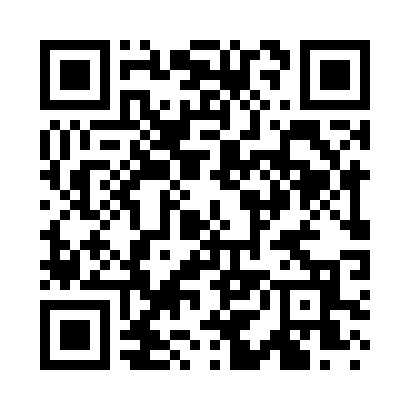 Prayer times for Cox Beach, Alabama, USAWed 1 May 2024 - Fri 31 May 2024High Latitude Method: Angle Based RulePrayer Calculation Method: Islamic Society of North AmericaAsar Calculation Method: ShafiPrayer times provided by https://www.salahtimes.comDateDayFajrSunriseDhuhrAsrMaghribIsha1Wed4:566:0712:494:277:318:432Thu4:546:0712:494:277:328:443Fri4:536:0612:494:277:338:454Sat4:526:0512:494:277:338:465Sun4:516:0412:494:277:348:476Mon4:506:0312:494:277:358:487Tue4:496:0212:494:277:358:498Wed4:486:0212:494:277:368:509Thu4:476:0112:494:277:378:5010Fri4:466:0012:494:277:378:5111Sat4:455:5912:494:277:388:5212Sun4:445:5912:494:277:398:5313Mon4:445:5812:494:277:398:5414Tue4:435:5712:494:277:408:5515Wed4:425:5712:494:277:418:5616Thu4:415:5612:494:277:418:5717Fri4:405:5612:494:277:428:5718Sat4:395:5512:494:277:438:5819Sun4:395:5412:494:277:438:5920Mon4:385:5412:494:277:449:0021Tue4:375:5312:494:277:459:0122Wed4:375:5312:494:277:459:0223Thu4:365:5212:494:277:469:0224Fri4:355:5212:494:277:469:0325Sat4:355:5212:494:277:479:0426Sun4:345:5112:494:277:489:0527Mon4:345:5112:494:287:489:0628Tue4:335:5112:504:287:499:0629Wed4:335:5012:504:287:499:0730Thu4:325:5012:504:287:509:0831Fri4:325:5012:504:287:509:08